Lampiran TA-4DAFTAR ISIHalamanHALAMAN JUDUL …………………………………………............................................................iHALAMAN PERSETUJUAN……………………………………….................................................iiKATA PENGANTAR........................................................................................................................iiiDAFTAR ISI.......................................................................................................................................ivDAFTAR GAMBAR.........................................................................................................................viiDAFTAR TABEL.............................................................................................................................viiiABSTRAK...........................................................................................................................................xBAB  I  PENDAHULUAN .................................................................................................................1Latar Belakang..........................................................................................................................1Perumusan Masalah..................................................................................................................2Batasan Masalah.......................................................................................................................2Tujuan PenelitianManfaat PenelitianSistematika Penulisan	BAB II  LANDASAN TEORI 2.1   Teori 12.2   Teori 2BAB III  METODOLOGI3.1     Perancangan ProsesDAFTAR PUSTAKAJADUAL KEGIATANLampiran TA-6DAFTAR GAMBARHalamanGambar 2.1  Entity Relationship Diagram (ERD) ...............................................................................4Gambar 2.2  Simbol DFD ....................................................................................................................6Gambar 3.1  Contex  Diagram (DFD Level 1).....................................................................................9Gambar 3.2  DFD Level 1 Proses Login ...........................................................................................10Gambar 4.1  Form User Interface ......................................................................................................22Gambar 4.2  Form Login ...................................................................................................................25Lampiran TA-7DAFTAR TABELHalamanTabel 3.1  Database Guest..................................................................................................................15Tabel 3.2  Database Room..................................................................................................................16Tabel 3.3  Database Boy Room..........................................................................................................17Tabel 4.1  Hasil Uji Coba Proses Check Room..................................................................................33Lampiran TA-1PROPOSAL SKRIPSIJUDUL PROPOSAL 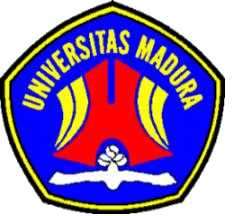 NINDIAN PUSPA DEWINPM 06.31133.33PROGRAM STUDI TEKNIK INFORMATIKA FAKULTAS TEKNIK UNIVERSITAS MADURAPAMEKASAN2013Lampiran TA-2SKRIPSISISTEM INFORMASI HOUSE KEEPINGDI HOTEL SHANGRILLA YOGYAKARTA        NINDIAN PUSPA DEWINPM 06.31133.33PROGRAM STUDI TEKNIK INFORMATIKA FAKULTAS TEKNIK UNIVERSITAS MADURAPAMEKASAN2013Lampiran TA-3LEMBAR PENGESAHANSkripsi ini disusun untuk memenuhi salah satu  syarat  untuk  menyelesaikan Program Studi Teknik Informatika (S1) dan mencapai gelar Sarjana Komputer (S.Kom)di Universitas Madura PamekasanOleh :NINDIAN PUSPADEWINPM : 06.31133.33Diujikan pada tanggal : 15 Juli 2011Disetujui oleh :Indah Herawati,S.Kom 						(Pembimbing)Zainollah Effendy,S.Kom,M.Kom					(Penguji)Abd. Rokhim,S.Kom							(Penguji)Dekan Fakultas TeknikIr.H.Moch.Hazin Mukti,MMLampiran TA-5DAFTAR ISIhalHALAMAN JUDUL …………………………………………............................................................iHALAMAN PERSETUJUAN……………………………………….................................................iiHALAMAN PERNYATAAN………………………………………................................................iiiKATA PENGANTAR........................................................................................................................ivDAFTAR ISI........................................................................................................................................vDAFTAR GAMBAR.........................................................................................................................viiDAFTAR TABEL.............................................................................................................................viiiABSTRAK...........................................................................................................................................xBAB  I  PENDAHULUAN .................................................................................................................1Latar Belakang..............................................................................................................1Perumusan Masalah......................................................................................................2Batasan Masalah...........................................................................................................2Tujuan PenelitianManfaat PenelitianSistematika Penulisan	BAB II   LANDASAN TEORI BAB III METODOLOGI BAB IV HASIL DAN PEMBAHASANBAB V PENUTUP5.1    Kesimpulan5.2    SaranDAFTAR PUSTAKALAMPIRANBIOGRAFI PENULISLampiran TA-8 PERNYATAANDengan ini saya menyatakan bahwa dalam Tugas Akhir  ini tidak terdapat karya yang pernah diajukan untuk memperoleh gelar kesarjanaan di suatu Perguruan Tinggi, dan sepanjang pengetahuan saya juga tidak terdapat karya / pendapat yang pernah ditulis oleh orang lain, kecuali yang secara tertulis diacu dalam naskah ini dan disebutkan dalam Daftar Pustaka.Apabila ditemukan suatu jiplakan / plagiat, maka saya bersedia menerima akibat berupa sangsi akademis dan sangsi lain yang diberikan oleh yang berwenang sesuai ketentuan, peraturan dan perundang-undangan yang berlaku.Pamekasan,   Mei 2013Yang membuat peryataanNINDIAN PUSPA DEWINPM 06.31133.33Lampiran TA-9BIOGRAFINama				:  Nindian Puspa DewiNPM				:  06.31133.33Tempat / Tanggal Lahir	:  Pamekasan, 15 Oktober 1988Jenis Kelamin			:  PerempuanStatus				:  MenikahAlamat asal			:  Jl. Segara Gg III/27 PamekasanTelp. 0324-321324Telp				:  08179876543Motto				:  Berdo’a, Berusaha, BertawakkalRiwayat PendidikanSMU Negeri 1 Pamekasan, 2006. SMP Negeri 1 Pamekasan, 2003.SD Negeri Bugih I, 2000.TK Pertiwi, 1994Pengalaman keikutsertaan dalam penelitian / pertemuan ilmiah / seminar nasional / internasional : Seminar Sistem Informasi (Sesindo), Surabaya,2010,(Seminar Nasional).The Prospect of Information Technology in a Future, Pamekasan, 2009, (Seminar Nasional).  Pamekasan, 23 Februari 2010						 	Nindian Puspa DewiLampiran TA-11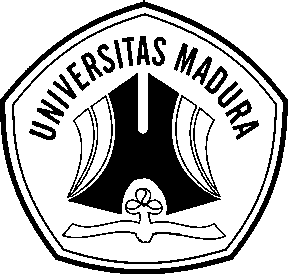 UNIVERSITAS MADURAF A K U L T A S   T E K N I KProgram Studi Teknik Sipil – Program Studi Teknik InformatikaJl. Raya Panglegur Km. 3,5 Pamekasan 69317, Telp. (0324) 322231 psw. 114 Facs. (0324) 327418Nomor		:       /F.02/FT.UNIRA/XI/2012		            Pamekasan, 24 November 2012Lampiran	:  -Perihal		: Kesediaan Dosen Pembimbing  Laporan Tugas AkhirKepada.Yth. Abdullah,S.KomDosen Fakultas Teknik – Universitas MaduraDi    PamekasanBerdasarkan peraturan akademik Fakultas Teknik Universitas Madura, tentang laporan Tugas Akhir bagi mahasiswa Fakultas Teknik – Universitas Madura, bahwa laporan Tugas Akhir dibuat setelah mahasiswa yang bersangkutan telah menyelesaikan studi penelitian di lapangan. Untuk itu kami mengharap kesediaan Bapak untuk menjadi Dosen Pembimbing Laporan Tugas Akhir bagi mahasiswa berikut ini :		N a m a	:  Nindian Puspa Dewi		N P M		:  06.31133.33Penyusunan laporan Tugas Akhir dan asistensi dimulai pada tanggal surat permohonan ini disampaikan pada dosen Pembimbing, dengan jangka waktu paling lama 2(dua) semester sejak asistensi pertama.Demikian surat kesediaan ini kami sampaikan, atas perhatian dan kerjasamanya kami ucapkan terima kasih.								A.n D e k a n,								       Ketua Prodi Teknik Informatika,								       Nilam Ramadhani,S.KomTembusan :A r s i pLampiran TA-12UNIVERSITAS MADURAF A K U L T A S   T E K N I KProgram Studi Teknik Sipil – Program Studi Teknik InformatikaJl. Raya Panglegur Km. 3,5 Pamekasan 69317, Telp. (0324) 322231 psw. 114 Facs. (0324) 327418Kepada.Yth. Dekan Fakultas TeknikUniversitas Madura -  PamekasanDi   PamekasanSesuai dengan surat saudara Dekan Fakultas Teknik Universitas Madura Pamekasan Nomor :             /            /F.02 / FT.UNIRA /III/ 2013 tentang kesediaan menjadi dosen pembimbing, dengan ini saya :		N a m a	: ………………………………….		Alamat		: ………………………………….		Telp/HP	: ………………………………….Bersedia / Tidak bersedia * , untuk menjadi Dosen Pembimbing Laporan Tugas Akhir bagi mahasiswa berikut ini :	N a m a		: …………………………	N P M			: …………………………	Judul Tugas Akhir    : ..........……………………………………………………………….				  ……………………………………………………………………….				  ……………………………………………………………………	 							Pamekasan, ……………………..2013								Dosen Fakultas Teknik 							Universitas Madura – Pamekasan,							………………………………………..* Coret yang tidak perluLampiran TA-10UNIVERSITAS MADURAF A K U L T A S   T E K N I KProgram Studi Teknik Sipil – Program Studi Teknik InformatikaJl. Raya Panglegur Km. 3,5 Pamekasan 69317, Telp. (0324) 322231 psw. 114 Facs. (0324) 327418Nomor		:      /F.02/FT.UNIRA/III/2011			        Pamekasan, 30 Maret 2011Sifat		: PentingPerihal		: Izin Pengambilan Data Penelitian SkripsiKepada Yth.KEPALA SEKOLAH SMP NEGERI 2 PAMEKASANJl. Balaikambang PamekasanDi     Tempat	Untuk lebih meningkatkan kemampuan mahasiswa Fakultas Teknik Universitas Madura dalam memahami dan mengaplikasikan teori yang didapatkan di bangku kuliah dan ketentuan akademik yang berlaku di Fakultas Teknik (selesai 130 sks), kami mengharap kesediaannya untuk dapat menerima mahasiswa kami :	    N a m a		: Ubaidi	    N P M		: 06.31133.130	    Prodi		: Teknik InformatikaUntuk melakukan penelitian dan pengambilan data di lingkungan kantor yang Bapak pimpin. Perlu diketahui bahwa penelitian ini dilakukan sebagai penerapan dari teori yang didapatkan dengan kondisi didunia kerja yang didukung oleh data yang dianggap perlu.	Demikian surat permohonan ini kami sampaikan, atas bantuan dan kerjasamanya kami sampaikan terima kasih.	                                                 D e k a n,							        Ir.H.Moch.Hazin Mukti,MMTembusan :Yth. Pembantu Rektor I Unira (sebagai laporan)ArsipLampiran TA-13Cover untuk CD